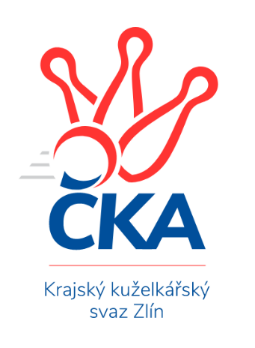 ZLÍNSKÝ KRAJSKÝ KUŽELKÁŘSKÝ SVAZ                                                                                          Zlín 10.2.2024ZPRAVODAJ ZLÍNSKÉHO KRAJSKÉHO PŘEBORU2023-202415. kolo TJ Kelč	- KK Camo Slavičín	3:5	2678:2732	7.0:5.0	9.2. TJ Jiskra Otrokovice B	- VKK Vsetín B	3:5	2445:2455	5.0:7.0	9.2. KC Zlín C	- TJ Bojkovice Krons	2.5:5.5	2567:2596	6.5:5.5	9.2. KK Kroměříž B	- TJ Valašské Meziříčí C	1:7	2383:2574	2.0:10.0	9.2. SC Bylnice	- TJ Sokol Machová B	2:6	2515:2539	6.0:6.0	10.2.Tabulka družstev:	1.	TJ Valašské Meziříčí C	14	11	2	1	82.0 : 30.0 	108.0 : 60.0 	 2633	24	2.	TJ Bojkovice Krons	14	11	0	3	78.5 : 33.5 	103.5 : 64.5 	 2627	22	3.	KC Zlín C	14	9	1	4	69.5 : 42.5 	89.0 : 79.0 	 2626	19	4.	TJ Sokol Machová A	13	8	1	4	62.5 : 41.5 	93.0 : 63.0 	 2634	17	5.	TJ Kelč	13	7	2	4	60.0 : 44.0 	87.5 : 68.5 	 2626	16	6.	KK Camo Slavičín	14	8	0	6	61.0 : 51.0 	92.0 : 76.0 	 2634	16	7.	SC Bylnice	14	5	0	9	44.5 : 67.5 	71.0 : 97.0 	 2533	10	8.	VKK Vsetín B	14	4	1	9	40.5 : 71.5 	74.0 : 94.0 	 2481	9	9.	KK Kroměříž B	13	3	0	10	32.0 : 72.0 	59.5 : 96.5 	 2495	6	10.	TJ Sokol Machová B	14	3	0	11	36.5 : 75.5 	67.0 : 101.0 	 2527	6	11.	TJ Jiskra Otrokovice B	13	2	1	10	33.0 : 71.0 	55.5 : 100.5 	 2484	5Program dalšího kola:16. kolo23.2.2024	pá	17:00	TJ Kelč - TJ Sokol Machová B	23.2.2024	pá	17:00	TJ Bojkovice Krons - VKK Vsetín B	23.2.2024	pá	17:30	TJ Jiskra Otrokovice B - TJ Valašské Meziříčí C				KC Zlín C - -- volný los --	24.2.2024	so	14:00	TJ Sokol Machová A - KK Camo Slavičín		 TJ Kelč	2678	3:5	2732	KK Camo Slavičín	Antonín Plesník	 	 206 	 208 		414 	 0:2 	 451 	 	231 	 220		Dušan Tománek	Petr Pavelka	 	 226 	 227 		453 	 2:0 	 427 	 	211 	 216		Petr Peléšek	Pavel Chvatík	 	 243 	 242 		485 	 2:0 	 450 	 	231 	 219		Karel Kabela	Zdeněk Chvatík	 	 245 	 177 		422 	 1:1 	 492 	 	242 	 250		Ondřej Fojtík	Marie Pavelková	 	 210 	 219 		429 	 0:2 	 495 	 	219 	 276		Richard Ťulpa	Tomáš Vybíral	 	 237 	 238 		475 	 2:0 	 417 	 	227 	 190		Radek Rakrozhodčí:  Vedoucí družstev	 TJ Jiskra Otrokovice B	2445	3:5	2455	VKK Vsetín B	Lukáš Sabák	 	 218 	 196 		414 	 2:0 	 339 	 	173 	 166		Michal Trochta	Nela Vrbíková	 	 224 	 198 		422 	 0:2 	 452 	 	226 	 226		Vlastimil Struhař	Martin Růžička	 	 183 	 228 		411 	 1:1 	 426 	 	218 	 208		Martin Kovács	Jakub Sabák	 	 209 	 190 		399 	 1:1 	 393 	 	194 	 199		Vojtěch Hrňa	Miroslav Macega	 	 192 	 207 		399 	 1:1 	 392 	 	184 	 208		Jaroslav Fojtů	Kateřina Ondrouchová	 	 200 	 200 		400 	 0:2 	 453 	 	235 	 218		Lucie Hanzelovározhodčí: Michael Divílek ml.	 KC Zlín C	2567	2.5:5.5	2596	TJ Bojkovice Krons	Pavel Struhař	 	 218 	 220 		438 	 1:1 	 438 	 	223 	 215		Jan Lahuta	Jaroslav Trochta	 	 234 	 235 		469 	 2:0 	 423 	 	206 	 217		Michal Ondrušek	Lukáš Trochta *1	 	 203 	 217 		420 	 2:0 	 397 	 	189 	 208		Radomír Kozáček	Karolina Toncarová *2	 	 196 	 193 		389 	 0:2 	 423 	 	215 	 208		Michal Machala	Pavla Žádníková	 	 235 	 198 		433 	 1:1 	 458 	 	230 	 228		David Hanke	Dita Trochtová	 	 211 	 207 		418 	 0.5:1.5 	 457 	 	211 	 246		Jiří Kafkarozhodčí:  Vedoucí družstevstřídání: *1 od 17. hodu Filip Mlčoch, *2 od 51. hodu Marek Ruman	 KK Kroměříž B	2383	1:7	2574	TJ Valašské Meziříčí C	Stanislav Poledňák	 	 218 	 236 		454 	 2:0 	 386 	 	208 	 178		Jiří Hrabovský	Martin Novotný	 	 223 	 186 		409 	 0:2 	 443 	 	236 	 207		Petr Cahlík	Petr Kuběna	 	 210 	 197 		407 	 0:2 	 444 	 	211 	 233		Radek Olejník	Viktor Vaculík	 	 185 	 179 		364 	 0:2 	 442 	 	222 	 220		Miloš Jandík	Josef Vaculík	 	 198 	 205 		403 	 0:2 	 433 	 	217 	 216		František Fojtík	Roman Simon *1	 	 184 	 162 		346 	 0:2 	 426 	 	191 	 235		Miloslav Plesník *2rozhodčí: Pavel Vyskočilstřídání: *1 od 50. hodu Oldřich Křen, *2 od 50. hodu Miroslav Volek	 SC Bylnice	2515	2:6	2539	TJ Sokol Machová B	Jaroslav Slováček	 	 203 	 214 		417 	 1:1 	 427 	 	202 	 225		Bohumil Fryštacký	Josef Bařinka	 	 213 	 206 		419 	 2:0 	 401 	 	204 	 197		Lukáš Michalík	Alois Beňo	 	 216 	 228 		444 	 2:0 	 422 	 	206 	 216		Martina Nováková	Luděk Novák	 	 185 	 208 		393 	 1:1 	 396 	 	208 	 188		Jiří Michalík	Stanislav Horečný	 	 193 	 208 		401 	 0:2 	 439 	 	206 	 233		Jiří Fryštacký	Lubomír Zábel	 	 215 	 226 		441 	 0:2 	 454 	 	226 	 228		Margita Fryštackározhodčí: Alois BeňoPořadí jednotlivců:	jméno hráče	družstvo	celkem	plné	dorážka	chyby	poměr kuž.	Maximum	1.	Roman Hrančík 	TJ Sokol Machová A	475.73	312.4	163.3	3.3	7/7	(530)	2.	Tomáš Vybíral 	TJ Kelč	467.98	308.9	159.1	2.2	9/9	(503)	3.	Jan Lahuta 	TJ Bojkovice Krons	455.07	305.3	149.7	3.2	7/7	(534)	4.	Pavel Chvatík 	TJ Kelč	452.80	308.0	144.8	4.4	9/9	(497)	5.	Jiří Kafka 	TJ Bojkovice Krons	452.61	314.4	138.3	5.5	6/7	(496)	6.	Miroslav Volek 	TJ Valašské Meziříčí C	452.54	305.1	147.5	4.9	5/7	(486)	7.	Eliška Hrančíková 	TJ Sokol Machová A	452.14	305.6	146.6	5.6	7/7	(474)	8.	Jaroslav Trochta 	KC Zlín C	451.02	299.7	151.3	5.3	7/7	(500)	9.	Daniel Bělíček 	VKK Vsetín B	449.54	304.2	145.4	5.8	4/6	(464)	10.	Richard Ťulpa 	KK Camo Slavičín	448.75	310.1	138.7	6.8	8/8	(506)	11.	Vlastimil Brázdil 	TJ Sokol Machová A	446.43	306.5	139.9	4.9	6/7	(481)	12.	Pavla Žádníková 	KC Zlín C	446.02	304.9	141.1	5.7	7/7	(495)	13.	Radek Rak 	KK Camo Slavičín	443.68	306.7	137.0	7.1	7/8	(478)	14.	Zdeněk Chvatík 	TJ Kelč	443.09	304.3	138.8	5.6	8/9	(490)	15.	Petr Pavelka 	TJ Kelč	442.87	303.8	139.1	6.3	9/9	(465)	16.	Michal Petráš 	KK Camo Slavičín	441.83	308.1	133.7	5.5	7/8	(484)	17.	David Hanke 	TJ Bojkovice Krons	441.67	297.7	144.0	7.0	6/7	(486)	18.	Pavel Struhař 	KC Zlín C	440.33	302.0	138.3	6.0	6/7	(477)	19.	Petr Cahlík 	TJ Valašské Meziříčí C	439.91	300.6	139.3	4.9	7/7	(472)	20.	Lucie Hanzelová 	VKK Vsetín B	439.73	302.6	137.1	6.7	5/6	(456)	21.	František Fojtík 	TJ Valašské Meziříčí C	438.23	307.6	130.7	7.6	7/7	(468)	22.	Kateřina Ondrouchová 	TJ Jiskra Otrokovice B	438.00	300.2	137.8	4.9	6/6	(503)	23.	Ondřej Fojtík 	KK Camo Slavičín	437.77	303.3	134.5	8.3	6/8	(492)	24.	Lenka Haboňová 	KK Kroměříž B	437.20	299.7	137.5	4.0	5/7	(457)	25.	Karolina Toncarová 	KC Zlín C	436.43	296.0	140.4	6.2	5/7	(467)	26.	Jakub Vrubl 	TJ Valašské Meziříčí C	435.67	299.2	136.5	6.5	5/7	(485)	27.	Petr Peléšek 	KK Camo Slavičín	435.29	297.6	137.7	5.8	7/8	(454)	28.	Alois Beňo 	SC Bylnice	434.44	301.8	132.6	6.4	8/9	(488)	29.	Josef Bařinka 	SC Bylnice	433.76	304.9	128.9	6.1	9/9	(459)	30.	Filip Mlčoch 	KC Zlín C	432.35	307.4	125.0	10.5	5/7	(458)	31.	Bohumil Fryštacký 	TJ Sokol Machová B	431.92	303.9	128.0	7.1	8/8	(459)	32.	Michal Ondrušek 	TJ Bojkovice Krons	431.67	293.7	138.0	7.2	6/7	(473)	33.	Milan Dovrtěl 	TJ Sokol Machová A	428.88	302.1	126.8	8.4	7/7	(472)	34.	Jiří Hrabovský 	TJ Valašské Meziříčí C	428.21	302.0	126.3	6.6	6/7	(471)	35.	Martin Kovács 	VKK Vsetín B	427.14	294.7	132.5	8.6	6/6	(493)	36.	Miroslav Macega 	TJ Jiskra Otrokovice B	426.95	290.2	136.7	6.0	6/6	(457)	37.	Lubomír Zábel 	SC Bylnice	426.58	295.9	130.7	7.4	9/9	(456)	38.	Jiří Fryštacký 	TJ Sokol Machová B	425.98	296.9	129.1	8.0	8/8	(480)	39.	Martin Novotný 	KK Kroměříž B	424.90	298.3	126.6	8.4	6/7	(454)	40.	Antonín Plesník 	TJ Kelč	424.24	289.3	134.9	8.4	9/9	(477)	41.	Lukáš Grohar 	KK Kroměříž B	423.48	299.3	124.2	9.3	5/7	(455)	42.	Michal Machala 	TJ Bojkovice Krons	421.58	294.0	127.6	8.5	6/7	(456)	43.	Josef Benek 	TJ Sokol Machová A	420.43	290.4	130.0	8.1	7/7	(458)	44.	Jiří Michalík 	TJ Sokol Machová B	419.56	301.8	117.8	8.5	8/8	(456)	45.	Jaroslav Slováček 	SC Bylnice	418.98	284.3	134.7	8.3	9/9	(453)	46.	Hana Jonášková 	TJ Jiskra Otrokovice B	417.92	295.2	122.8	9.4	5/6	(453)	47.	Lukáš Michalík 	TJ Sokol Machová B	416.24	294.9	121.4	8.9	7/8	(455)	48.	Jakub Sabák 	TJ Jiskra Otrokovice B	415.28	294.0	121.3	8.8	6/6	(462)	49.	Margita Fryštacká 	TJ Sokol Machová B	414.20	292.0	122.3	9.9	8/8	(454)	50.	Radomír Kozáček 	TJ Bojkovice Krons	414.03	296.0	118.1	7.9	6/7	(458)	51.	Stanislav Horečný 	SC Bylnice	414.02	291.0	123.0	8.4	9/9	(446)	52.	Martin Růžička 	TJ Jiskra Otrokovice B	413.96	288.6	125.3	9.8	4/6	(453)	53.	Viktor Vaculík 	KK Kroměříž B	407.13	292.6	114.5	12.9	6/7	(426)	54.	Roman Škrabal 	TJ Sokol Machová A	405.00	295.0	110.0	14.0	7/7	(465)	55.	Miroslav Pavelka 	TJ Kelč	404.21	281.0	123.2	9.3	7/9	(464)	56.	Oldřich Křen 	KK Kroměříž B	401.58	288.5	113.1	13.3	6/7	(426)	57.	Vojtěch Hrňa 	VKK Vsetín B	399.93	287.2	112.7	13.0	6/6	(428)	58.	Radim Metelka 	VKK Vsetín B	391.50	281.9	109.6	15.1	4/6	(420)	59.	Michal Trochta 	VKK Vsetín B	380.51	272.6	107.9	12.1	5/6	(454)		Petr Mňačko 	KC Zlín C	478.58	316.6	162.0	6.9	3/7	(518)		Martin Hradský 	TJ Bojkovice Krons	461.00	309.8	151.3	5.3	4/7	(480)		Rudolf Fojtík 	KK Camo Slavičín	451.00	326.0	125.0	7.0	1/8	(451)		Dušan Tománek 	KK Camo Slavičín	448.33	301.0	147.3	5.0	3/8	(460)		Karel Kabela 	KK Camo Slavičín	445.40	301.6	143.8	4.9	5/8	(471)		Petr Jandík 	TJ Valašské Meziříčí C	441.38	299.6	141.8	8.1	4/7	(459)		Ondřej Novák 	SC Bylnice	441.19	284.4	156.8	5.8	4/9	(467)		Radek Olejník 	TJ Valašské Meziříčí C	440.25	300.3	140.0	4.8	3/7	(447)		Miloš Jandík 	TJ Valašské Meziříčí C	440.17	302.0	138.2	6.3	4/7	(477)		Miloslav Plesník 	TJ Valašské Meziříčí C	439.31	300.5	138.8	6.4	4/7	(468)		Jindřich Cahlík 	TJ Valašské Meziříčí C	439.00	302.0	137.0	7.0	2/7	(444)		Jakub Pavlištík 	TJ Sokol Machová B	438.67	304.1	134.6	7.1	3/8	(474)		Dita Trochtová 	KC Zlín C	438.58	304.1	134.5	6.7	2/7	(494)		Jakub Lahuta 	TJ Bojkovice Krons	438.07	302.9	135.2	10.1	4/7	(494)		Petra Gottwaldová 	VKK Vsetín B	437.00	323.0	114.0	12.0	1/6	(437)		Petr Kuběna 	KK Kroměříž B	436.42	303.5	132.9	8.2	4/7	(467)		Robert Řihák 	KK Camo Slavičín	434.96	300.4	134.6	7.2	5/8	(491)		Leoš Hamrlíček 	TJ Sokol Machová B	432.00	294.0	138.0	8.0	1/8	(432)		Václav Vlček 	TJ Sokol Machová B	429.00	304.0	125.0	6.0	1/8	(429)		Miroslav Ševeček 	TJ Sokol Machová B	428.67	301.3	127.3	10.7	3/8	(464)		Marie Pavelková 	TJ Kelč	425.50	295.5	130.0	7.0	1/9	(429)		Lukáš Trochta 	KC Zlín C	420.63	289.5	131.1	7.9	4/7	(451)		Lenka Menšíková 	TJ Bojkovice Krons	416.00	283.0	133.0	9.0	1/7	(416)		Marek Ruman 	KC Zlín C	415.75	295.0	120.8	10.3	4/7	(439)		Jaroslav Fojtů 	VKK Vsetín B	414.33	288.7	125.7	12.3	3/6	(430)		Vlastimil Struhař 	VKK Vsetín B	413.00	290.5	122.5	11.0	3/6	(452)		Stanislav Poledňák 	KK Kroměříž B	412.21	285.5	126.7	9.3	4/7	(454)		Martin Jarábek 	TJ Kelč	412.00	278.0	134.0	11.0	1/9	(412)		Michal Pecl 	SC Bylnice	410.67	286.7	124.0	9.0	3/9	(424)		Josef Vaculík 	KK Kroměříž B	410.50	291.8	118.7	7.8	4/7	(435)		Karel Navrátil 	VKK Vsetín B	410.25	278.1	132.1	5.8	2/6	(416)		Petr Spurný 	VKK Vsetín B	409.75	280.3	129.5	7.8	1/6	(428)		Lukáš Sabák 	TJ Jiskra Otrokovice B	409.25	287.2	122.1	9.8	3/6	(433)		Martina Nováková 	TJ Sokol Machová B	408.90	291.6	117.3	11.1	5/8	(440)		Petr Hanousek 	KK Camo Slavičín	403.00	282.0	121.0	11.0	1/8	(403)		Teofil Hasák 	TJ Jiskra Otrokovice B	401.00	283.8	117.2	10.3	3/6	(437)		Adam Záhořák 	KC Zlín C	401.00	285.0	116.0	12.0	1/7	(401)		Jiří Plášek 	VKK Vsetín B	400.00	295.3	104.8	12.5	2/6	(420)		Nela Vrbíková 	TJ Jiskra Otrokovice B	399.67	280.9	118.8	9.6	2/6	(457)		Roman Simon 	KK Kroměříž B	396.00	279.0	117.0	12.5	2/7	(411)		Ladislav Strnad 	SC Bylnice	396.00	282.0	114.0	8.5	2/9	(410)		Pavel Ondrušek 	TJ Kelč	382.00	276.5	105.5	11.5	2/9	(391)		Rostislav Studeník 	KK Camo Slavičín	381.00	291.0	90.0	17.0	1/8	(381)		Jitka Bětíková 	TJ Jiskra Otrokovice B	370.00	272.0	98.0	13.5	2/6	(407)		Luděk Novák 	SC Bylnice	369.22	264.8	104.4	11.8	3/9	(393)		Jakub Havrlant 	KK Camo Slavičín	366.00	279.0	87.0	14.0	1/8	(366)		Vendula Vrzalová 	KC Zlín C	362.00	271.0	91.0	15.0	1/7	(362)		Jan Růžička 	KK Kroměříž B	352.50	259.5	93.0	17.5	2/7	(366)Sportovně technické informace:Starty náhradníků:registrační číslo	jméno a příjmení 	datum startu 	družstvo	číslo startu21528	Marie Pavelková	09.02.2024	TJ Kelč	1x
Hráči dopsaní na soupisku:registrační číslo	jméno a příjmení 	datum startu 	družstvo	Zpracoval: Radim Abrahám      e-mail: stk.kks-zlin@seznam.cz    mobil: 725 505 640        http://www.kksz-kuzelky.czAktuální výsledky najdete na webových stránkách: http://www.kuzelky.comNejlepší šestka kola - absolutněNejlepší šestka kola - absolutněNejlepší šestka kola - absolutněNejlepší šestka kola - absolutněNejlepší šestka kola - dle průměru kuželenNejlepší šestka kola - dle průměru kuželenNejlepší šestka kola - dle průměru kuželenNejlepší šestka kola - dle průměru kuželenNejlepší šestka kola - dle průměru kuželenPočetJménoNázev týmuVýkonPočetJménoNázev týmuPrůměr (%)Výkon3xRichard ŤulpaSlavičín A4954xRichard ŤulpaSlavičín A114.494951xOndřej FojtíkSlavičín A4921xOndřej FojtíkSlavičín A113.794923xPavel ChvatíkKelč4853xPavel ChvatíkKelč112.174855xTomáš VybíralKelč4756xTomáš VybíralKelč109.864755xJaroslav TrochtaZlín C4691xStanislav PoledňákKroměříž B108.744544xDavid HankeBojkovice4581xMargita FryštackáMachová B108.33454